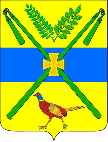 администрация ЧЕЛБАССКОго СЕЛЬСКОГО ПОСЕЛЕНИЯКАНЕВСКОГО РАЙОНАПОСТАНОВЛЕНИЕот 12.03.2021                                                                                                        № 26станица ЧелбасскаяО внесении изменений в постановление администрации Челбасского сельского поселения Каневского района от 25 января 2016 года № 10 «Об утверждении перечня муниципальных услуг, предоставляемых в многофункциональных центрах предоставления государственных и муниципальных услуг»На основании приказа департамента информатизации и связи Краснодарского края от 16 мая 2014 г. № 38 "Об утверждении типового (рекомендуемого) перечня муниципальных услуг, в том числе государственных услуг, в предоставлении которых участвуют органы местного самоуправления муниципальных образований Краснодарского края, наделенные отдельными государственными полномочиями, предоставление которых осуществляется по принципу "одного окна" в многофункциональных центрах предоставления государственных и муниципальных услуг на территории Краснодарского края", которым утвержден примерный перечень муниципальных услуг, предоставляемых в многофункциональных центрах, в соответствии требованиями федерального закона от 27 июня 2010 года № 210-ФЗ «Об организации предоставления государственных и муниципальных услуг, руководствуясь пунктом 3 постановления Правительства Российской Федерации от 27 сентября 2011 года №797 "О взаимодействии между многофункциональными центрами предоставления государственных и муниципальных услуг и федеральными органами исполнительной власти, органами государственных внебюджетных фондов, органами государственной власти субъектов Российской Федерации, органами местного самоуправления",  п о с т а н о в л я ю:	1. Внести в постановление администрации Челбасского сельского поселения Каневского района от 25 января 2016 года № 10 «Об утверждении Перечня муниципальных услуг, предоставляемых в многофункциональных центрах предоставления государственных и муниципальных услуг следующие изменения:- приложение к постановлению изложить в новой редакции согласно приложения к настоящему постановлению.2. Постановление администрации Челбасского сельского поселения Каневского района от 27 апреля 2020 года № 55 «О внесении изменений в постановление администрации Челбасского сельского поселения Каневского района от 25 января 2016 года № 10 «Об утверждении перечня муниципальных услуг, предоставляемых в многофункциональных центрах предоставления государственных и муниципальных услуг» считать утратившим силу. 3. Специалисту I категории общего отдела администрации Челбасского сельского поселения Каневского района Р.П.Скрыпниковой разместить настоящее постановление на официальном сайте администрации Челбасского сельского поселения Каневского района в информационно-телекоммуникационной сети «Интернет» (http://chelbasskaya.ru/).4. Контроль за выполнением настоящего постановления возложить на заместителя главы, начальника общего отдела администрации Челбасского сельского поселения Каневского района Ю.Н.Русого.5. Настоящее постановление вступает в силу со дня его подписания.Глава Челбасского сельского поселения Каневского района                                                                                     А.В.КозловПРИЛОЖЕНИЕк постановлению администрацииЧелбасского сельского поселения Каневского районаот 12.03.2021 г. № 26Перечень муниципальных услуг, предоставляемых в многофункциональных центрах предоставления государственных и муниципальных услугВедущий специи общего отдела администрации Челбасского сельского поселения Каневского района                                                                  Н.В.Найден№ п/п1. Муниципальные услуги1Предоставление информации об объектах недвижимого имущества, находящихся в муниципальной собственности и предназначенных для сдачи в аренду2Предоставление муниципального имущества в аренду или безвозмездное пользование3Выдача копий архивных документов, подтверждающих право на владение землей4Присвоение, изменение и аннулирование адресов5Выдача справок и выписок из реестра муниципального имущества муниципального образования6Выдача специального разрешения на движение по автомобильным дорогам местного значения тяжеловесного и (или) крупногабаритного транспортного средства7Предоставление архивных справок, архивных выписок и архивных копий8Предоставление копий правовых актов администрации муниципального образования9Предоставление выписки из похозяйственной книги10Оформление справки с места жительства умершего11Выдача порубочного билета на территории Челбасского сельского поселения Каневского района12Выдача разрешения (ордера) на проведение земляных работ на территории общего пользования13Выдача разрешения на право организации розничного рынка14Заключение договора о предоставлении торгового места на ярмарке, выставке-ярмарке15Принятие решений об организации муниципальных ярмарок, выставок-ярмарок16Принятие решения о создании семейного (родового) захоронения17Выдача разрешений на вступление в брак лицам, достигшим возраста шестнадцати лет18Предоставление в собственность, аренду, безвозмездное пользование земельного участка, находящегося в муниципальной собственности, без проведения торгов19Предоставление земельных участков, находящихся в муниципальной собственности, на торгах20Согласование проекта информационной надписи и (или) обозначения на объекте культурного наследия местного значения, расположенного на территории Челбасского сельского поселения Каневского района21Дача письменных разъяснений налогоплательщикам и налоговым агентам по вопросам применения нормативных правовых актов Челбасского сельского поселения Каневского района о местных налогах и сборах22Прием уведомлений о завершении сноса объекта капитального строительства23Прием уведомлений о планируемом сносе объекта капитального строительства